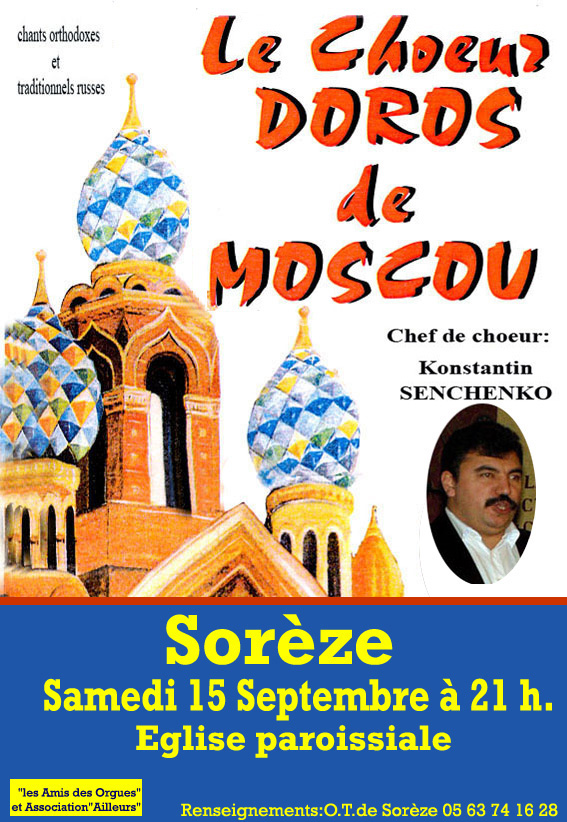          DOURGNE       30 Avril 21 H. Eglise                                                                                                                               « Ailleurs »Renseignements : 06 11 62 93 27     10€uros